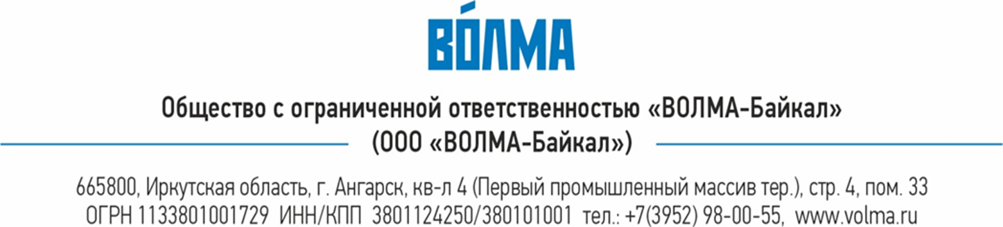 ТЕХНИЧЕСКОЕ ЗАДАНИЕна выполнение работ по реконструкции кровли цеха ГКЛ, расположенного на территории ООО «ВОЛМА-Байкал»№Перечень основных данных и требованийОсновные данные и требования1231Контактная информация:Заказчик:ООО"ВОЛМА-Байкал"  Ответственный по техническим вопросам:Понедилок А.В., руководитель проектной группы ООО "УК "ВОЛМА", +79025763636, ponedilok@volma.ruИнтернет-Сайт:www.volma.ruПочтовый адрес:665800, Иркутская область г. Ангарск кв-л 4 (первый промышленный массив), стр. 4., пом.332Наименование работ:Выполнение работ по демонтажу существующей кровли цеха ГКЛ, расположенного на территории ООО «ВОЛМА-Байкал», до цементно-песчаной стяжки, устройство новой кровли из наплавляемых рулонных материалов в два слоя, утилизация мусора, образовавшегося при производстве работ.3Объём и условия выполнения работ:Выполнить работы в соответствии с Приложением №1 «Ведомость объемов работ», Приложениям №2 «Рабочая документация 24001-10-КМ» и №3 «Узлы облицовки и кровли» в том числе:- демонтаж существующей покрытий кровли из шифера и листового профилированного металла;- разборку покрытий кровли из рулонных материалов;- демонтаж плит перекрытия и металлоконструкции зенитного фонаря;- монтаж балок перекрытия и закладных из прокатной стали с последующим монтажом листового профилированного металла для устройства кровли из рулонных материалов в 2 слоя в зоне демонтированного зенитного фонаря;- локальный ремонт цементно-песчаной стяжки и парапетов;- устройство кровли из наплавляемых рулонных материалов в два слоя;- пристрой цеха ГКЛ: разборка покрытий кровли из рулонных материалов, восстановление парапетов, частичный ремонт плит перекрытия и цементно-песчаной стяжки, устройство кровли из наплавляемых рулонных материалов в два слоя;- погрузка, вывоз и утилизация мусора.4Требования к выполнению работ:Исполнитель своими силами и механизмами осуществляет строительно-монтажные работы.Исполнитель при оказании услуг предоставляет Заказчику перечень техники и список лиц, назначенных Исполнителем для оказания услуг на объекте. Перечень техники и список лиц предоставляется Исполнителем Заказчику в письменном виде. Заказчик проверяет и обеспечивает доступ представленных Исполнителем техники и лиц к месту оказания услуг.Исполнитель при оказании услуг обеспечивает надлежащее и качественное оказание услуг, принимает меры для предотвращения порчи имущества Заказчика.Для передвижения спецтехники по территории предприятия согласовать маршрутную транспортную схему с Заказчиком.Услуги должны быть оказаны с соблюдением мер техники безопасности, требований пожарной безопасности, санитарных норм и правил, требований «Инструкции о порядке производства работ сторонними организациями».Техника, оборудование применяемые при производстве работ, должны соответствовать государственным стандартам и иметь технические паспорта и другие документы, удостоверяющие их качество.5Требования к утилизации мусора:Вывоз осуществляется на специализированное предприятие, имеющее лицензию на приём и захоронение отходов (объект утилизации) в соответствии с Федеральным законом от 24.06.1998г. № 89-ФЗ «Об отходах производства и потребления», Федеральным законом от 30 декабря 2008г. № 309-ФЗ «Об охране окружающей среды».  После погрузки и вывоза мусорных масс с территории завода исполнитель самостоятельно принимает решение о утилизации отходов и выборе специализированного предприятия.Исполнитель самостоятельно и за свой счет производит оплату за негативное воздействие на окружающую среду при размещении отходов. Предоставляет заказчику Договор на утилизацию мусорных масс и чеки, подтверждающие оплату утилизации.6Гарантийный срок:Гарантийный срок не менее 60 месяцев. В течение всего гарантийного срока подрядчик гарантирует устранение дефектов и недостатков, возникших в процессе эксплуатации объекта (в т.ч. скрытых, которые невозможно было выявить при приёмке). Устранение дефектов и недостатков подрядчик осуществляет собственными силами и средствами, без взимания дополнительной платы. 7 Срок выполнения работ: 90 календарных дней с даты заключения Договора8Место выполнения работ:Иркутская область г. Ангарск кв-л 4 (первый промышленный массив), стр. 4., 9Форма и порядок оплаты:Безналичный расчет. Порядок оплаты является одним из критериев оценки. Предпочтительной является оплата по факту выполнения работ с отсрочкой платежа 10 календарных дней после согласования актов выполненных работ. Датой выполнения Заказчиком обязательства по оплате считается дата списания денежных средств с расчетного счета Заказчика. 10Требования к стоимости:В цену включаются все расходы Участника, производимые им в процессе выполнения работ, в том числе страховки, уплата налогов, сборов и других обязательных платежей, связанных с исполнением обязательств по договору в рамках данного тендера, а также транспортные, командировочные расходы, расходы на проживание и питание специалистов (если потребуется) – для выполнения работ. 11Требования к технико-коммерческому предложениюКалькуляционной метод расчет в виде единичных расценок в разрезе материалов (с указанием коэффициентов на уплотнение материалов и расхода) и видов работ*.
*в стоимость работ должны включать все возможные расходы подрядчика предвиденные и непредвиденные, в том числе, но не исключительно: привлечение машин, механизмов и транспорта, оплату труда, вывоз мусора. 12ПриложенияПриложение №1 «Ведомость объемов работ»Приложение №2 «Рабочая документация»Приложение №3 «Узлы облицовки и кровли».